REQUERIMENTO nº Assunto: Solicita ao Senhor Prefeito Municipal informações quanto a entrega de aparelhos auditivos realizada através do SUS. Senhor Presidente,CONSIDERANDO que o uso de aparelho auditivo melhora a qualidade de vida social de pessoas com deficiência auditiva. CONSIDERANDO a importância de proporcionar a estas pessoas melhora na sua autoestima e consequentemente, melhora no aspecto geral de sua vida.CONSIDERANDO que diversas pessoas passam pela triagem e aguardam retorno referente a seleção e a entrega dos aparelhos.REQUEIRO, nos termos regimentais e após ouvido o Douto e Soberano Plenário, que seja oficiado ao Senhor Prefeito Municipal que forneça informações quanto ao procedimento de seleção e entrega de aparelhos auditivos, como:Qual o critério usado para seleção de pessoas que serão contempladas com o aparelho?Quantos aparelhos são entregues mensalmente?Qual a quantidade de pessoas que está à espera de aparelhos?Quais medidas estarão sendo utilizadas para agilizar a entrega e normalizar a espera?SALA DAS SESSÕES, 18 de abril de 2018.LEILA BEDANIVereadora - PV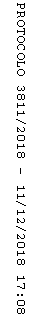 